Θέμα: «Λεπτομερείς οδηγίες προς τους δικαιούχους για την εφαρμογή μέτρων στο Πρόγραμμα Erasmus+  σε σχέση με το COVID-19»Υπό το πρίσμα των εξαιρετικών συνθηκών που έχουν δημιουργηθεί από την πανδημία COVID-19, το πρόγραμμα Erasmus+ ανταποκρινόμενο σε αυτές τις συνθήκες καλείται να αξιοποιήσει σε μεγαλύτερο βαθμό τις δυνατότητες που παρέχει ο «ψηφιακός κόσμος/digital world» προκειμένου να συνεχίσει να παρέχει ευκαιρίες και δυνατότητες σε εκπαιδευόμενους /φοιτητές/μαθητές και προσωπικό. Με σκοπό την προσαρμογή στις νέες συνθήκες που έχουν δημιουργηθεί στους τομείς της εκπαίδευσης και της κατάρτισης, στο πλαίσιο αντιμετώπισης των υφιστάμενων εμποδίων αναφορικά με την υλοποίηση φυσικών κινητικοτήτων, προτείνεται μια σειρά μέτρων ευελιξίας, σχετικά με την διάρκεια της έκτακτης/κατ’ εξαίρεση περιόδου, λαμβάνοντας υπόψη τις ιδιαιτερότητες και τις ομάδες στόχου της κάθε επιμέρους δραστηριότητας.Οι ακόλουθες οδηγίες αναφέρονται στη λεπτομερή τεχνική εφαρμογή του προγράμματος και των κανόνων χρηματοδότησης που θα πρέπει να εφαρμόζονται για κάθε τύπο δραστηριότητας στο πλαίσιο των αποκεντρωμένων Βασικών Δράσεων του Προγράμματος Erasmus+. Ωστόσο, προκειμένου να αποφευχθεί η παροχή μιας μη αντικειμενικής οπτικής επί του τρόπου εφαρμογής αυτών των κανόνων καθώς και να επιτραπεί η μεγαλύτερη δυνατή ευελιξία προσαρμογής στις απαιτήσεις του κάθε τομέα, το παρόν Σημείωμα δεν βασίζεται σε συγκεκριμένα παραδείγματα ως προς τον τρόπο με τον οποίο αυτοί οι κανόνες θα μπορούσαν να εφαρμοστούν σε οποιαδήποτε άλλη περίπτωση.Συγκεκριμένα για τη Βασική Δράση-ΚΑ1 (όλοι οι τομείς):Όσον αφορά τους ισχύοντες κανόνες χρηματοδότησης σε σχέση με τα μέτρα ευελιξίας κατά τη διάρκεια αυτής της έκτακτης/ εξαιρετικής περιόδου, για τις δραστηριότητες της Βασικής Δράσης ΚΑ1 που η υλοποίησή τους είχε αρχικά προγραμματιστεί μέσω φυσικής παρουσίας 
(“physical activities”), οι οποίες ωστόσο υλοποιούνται ως μεικτές (“blended”) ή εικονικές (“virtual”) δραστηριότητες, λόγω της πανδημίας COVID-19, ισχύει ο γενικός κανόνας ότι ως επιλέξιμη θεωρείται η δαπάνη που αφορά στην χρηματοδοτική συνεισφορά ανά μοναδιαίο κόστος που σχετίζεται με την Οργανωτική Υποστήριξη. Το εν λόγω κόστος καταβάλλεται άπαξ για κάθε συμμετέχοντα καλύπτοντας συνολικά οποιαδήποτε φυσική, εικονική ή μικτή περίοδο κινητικότητας που δύναται να υλοποιήσει. Αυτό συνεπάγεται ότι ο οργανισμός αποστολής συνεχίζει να είναι υπεύθυνος για την εκτέλεση όλων των απαραίτητων εργασιών στο πλαίσιο της υλοποίησης δραστηριοτήτων με ποιοτικούς όρους (προετοιμασία, υποστήριξη κατά τη διάρκεια της δραστηριότητας κινητικότητας και παρακολούθηση (follow-up), όπως προσδιορίζονται στα σχετικά έγγραφα αναφοράς του προγράμματος, ανεξάρτητα από το εάν η δραστηριότητα πραγματοποιείται με φυσική παρουσία, εικονικά ή και τα δυο.Επιπρόσθετα, περαιτέρω υποστήριξη θα μπορεί να παρασχεθεί στους δικαιούχους φορείς και στους συμμετέχοντες για όλους τους τομείς του προγράμματος Erasmus+ ώστε να αντιμετωπίσουν τις πρόσθετες δυσκολίες που προκύπτουν από την έκτακτη περίσταση που έχει δημιουργηθεί λόγω της πανδημίας COVID-19. Στο πλαίσιο αυτό, η Εθνική Μονάδα δύναται να επιτρέψει στους δικαιούχους, εφόσον αιτιολογείται δεόντως από τη φύση του σχεδίου και τις ανάγκες του εκάστοτε δικαιούχου, τη χρήση της κατηγορίας προϋπολογισμού «Ειδικές Δαπάνες» για την κάλυψη δαπανών που σχετίζονται με την αγορά ή/και την ενοικίαση του απαραίτητου εξοπλισμού, ή/και υπηρεσίες για την υλοποίηση δραστηριοτήτων εικονικής και μικτής κινητικότητας. Τα ανωτέρω ισχύουν ακόμη και στην περίπτωση κατά την οποία δεν είχαν αρχικά εγκριθεί κονδύλια στην κατηγορία προϋπολογισμού «Ειδικές Δαπάνες».Η παρασχεθείσα υποστήριξη μέσω αυτής της κατηγορίας προϋπολογισμού θα πρέπει κατά κανόνα να καλύπτει  δαπάνες για εξοπλισμό ή/και υπηρεσίες προσωρινού χαρακτήρα (π.χ. για τη διάρκεια του σχεδίου), και όχι κανονικό εξοπλισμό γραφείου ή εξοπλισμό που χρησιμοποιείται συνήθως από τους συμμετέχοντες οργανισμούς και δεν συνδέεται με την υλοποίηση του σχεδίου. Ωστόσο, λόγω της εξαιρετικής φύσης του πλαισίου COVID-19, η Εθνική Μονάδα δύναται να εγκρίνει παρόμοιας φύσης και επαρκώς τεκμηριωμένες και αιτιολογημένες αγορές, εφόσον αυτές κρίνονται απαραίτητες για την υλοποίηση του σχεδίου και την κατάλληλη συμμετοχή των εμπλεκόμενων ομάδων στόχων.Τα προτεινόμενα μέτρα και οι κανόνες που εφαρμόζονται παρατίθενται κάτωθι:Για τύπο δραστηριότητας που αφορά σε Φοιτητές Ανώτατης Εκπαίδευσης (Higher Education student Mobility-Studies and traineeships) και Εκπαιδευόμενους (VET Learners) Επαγγελματικής Εκπαίδευσης και Κατάρτισης Όπου υπάρχει η δυνατότητα, προτείνεται να ενθαρρύνεται η μεικτή (blended) κινητικότητα δηλαδή να ξεκινάει μια κινητικότητα εικονικά (virtually) και να συνδυάζεται με φυσική κινητικότητα (physical) τηρώντας την ελάχιστη επιλέξιμη διάρκεια (όπως ορίζεται στον Οδηγό του Προγράμματος 2020).Στην περίπτωση ανωτέρας βίας, η διάρκεια της περιόδου της φυσικής κινητικότητας δύναται να μειωθεί ή ακυρωθεί και να αντικατασταθεί από παράταση της περιόδου εικονικής κινητικότητας.Επιτρέπονται περίοδοι/διαστήματα διακοπής μεταξύ της εικονικής και φυσικής κινητικότητας, με την προϋπόθεση ότι η κινητικότητα πραγματοποιείται εντός της διάρκειας του σχεδίου.Κατά την «περίοδο εικονικής κινητικότητας» ο συμμετέχων δεν λαμβάνει επιχορήγηση (ατομική υποστήριξη), ωστόσο ο οργανισμός λαμβάνει το κανονικό ποσό για την οργανωτική υποστήριξη ανά συμμετέχοντα. Μόλις ξεκινήσει η περίοδος της φυσικής κινητικότητας, ο συμμετέχων έχει το δικαίωμα να λάβει την τακτική επιχορήγηση για το διάστημα στο εξωτερικό.Αυτές οι δραστηριότητες θα πρέπει να επιβεβαιωθούν με υποστηρικτικά έγγραφα προκειμένου να επαληθευτεί η συμμετοχή. Ειδικότερα, στον τομέα της ανώτατης εκπαίδευσης, όταν απαιτείται, οι εικονικές και μικτές δραστηριότητες κινητικότητας μπορούν να επιβεβαιωθούν μέσω της Βεβαίωσης Αναλυτικής Βαθμολογίας.Οι συμμετέχοντες μπορούν να ξεκινήσουν να κάνουν χρήση της Διαδικτυακής Γλωσσικής Υποστήριξης (OLS) από την έναρξη της «εικονικής» κινητικότητας.Και οι δυο (2) περίοδοι «εικονικής» και «φυσικής» κινητικότητας προσμετρώνται για την αναγνώριση των μαθησιακών αποτελεσμάτων.Για μακροχρόνιες κινητικότητες εκπαιδευόμενων ΕΕΚ (VET  Learners), ενθαρρύνεται η υλοποίηση των Προπαρασκευαστικών Επισκέψεων (APVs) εικονικά. Στην περίπτωση αυτή δεν δίδεται συγκεκριμένη επιχορήγηση. Οποιαδήποτε επιχορήγηση που είχε προβλεφθεί για Προπαρασκευαστικές Επισκέψεις (APVs) στον αρχικά εγκεκριμένο προϋπολογισμό δύναται να μεταφερθεί σε άλλες κατηγορίες δαπανών του προϋπολογισμού, όταν αυτό κρίνεται απαραίτητο.Κατόπιν επαρκούς δικαιολόγησης και τεκμηρίωσης (βάσει παραστατικών), οι δικαιούχοι φορείς δύνανται να καλύψουν τις δαπάνες που σχετίζονται με την αγορά ή/και ενοικίαση εξοπλισμού ή/και υπηρεσιών που είναι απαραίτητες για την υλοποίηση των εικονικών και μεικτών δραστηριοτήτων κινητικότητας, ακόμη και αν δεν είχε αρχικά εγκριθεί χρηματοδότηση στην κατηγορία προϋπολογισμού «Ειδικές Δαπάνες» (Exceptional Costs). Κατόπιν επαρκούς δικαιολόγησης και τεκμηρίωσης (βάσει παραστατικών) από τον δικαιούχο φορέα, η Εθνική Μονάδα δύναται να κρίνει επιλέξιμες τις δαπάνες για Άτομα με ειδικές ανάγκες με σκοπό να επιτραπεί η συμμετοχή ατόμων με ειδικές ανάγκες στις εικονικές κινητικότητες με τους ίδιους κανόνες, όπως αυτοί ορίζονται στον Οδηγό του Προγράμματος.Για τύπο δραστηριότητας που αφορά σε Κινητικότητα Προσωπικού στους τομείς της Ανώτατης Εκπαίδευσης, Επαγγελματικής Εκπαίδευσης και Κατάρτισης, Σχολικής Εκπαίδευσης και Εκπαίδευσης ΕνηλίκωνΌπου υπάρχει η δυνατότητα, προτείνεται να ενθαρρύνεται η μεικτή (blended) κινητικότητα δηλαδή να ξεκινάει μια κινητικότητα εικονικά (virtually) και να συνδυάζεται με φυσική κινητικότητα (physical) τηρώντας την ελάχιστη επιλέξιμη διάρκεια (όπως ορίζεται στον Οδηγό του Προγράμματος 2020).Στην περίπτωση ανωτέρας βίας, η διάρκεια της περιόδου της φυσικής κινητικότητας δύναται να μειωθεί ή ακυρωθεί και να αντικατασταθεί από παράταση της περιόδου εικονικής κινητικότητας.Επιτρέπονται περίοδοι/διαστήματα διακοπής μεταξύ της εικονικής και φυσικής κινητικότητας, με την προϋπόθεση ότι η κινητικότητα πραγματοποιείται εντός της διάρκειας του σχεδίου.Κατά την «περίοδο εικονικής κινητικότητας» ο συμμετέχων δεν λαμβάνει επιχορήγηση (ατομική υποστήριξη) ωστόσο ο οργανισμός λαμβάνει το κανονικό ποσό για την οργανωτική υποστήριξη ανά συμμετέχοντα. Μόλις ξεκινήσει η περίοδος της φυσικής κινητικότητας, ο συμμετέχων έχει το δικαίωμα να λάβει την τακτική επιχορήγηση για το διάστημα στο εξωτερικό.Αυτές οι δραστηριότητες θα πρέπει να επιβεβαιωθούν με υποστηρικτικά έγγραφα προκειμένου να επαληθευτεί η συμμετοχή. Και οι δυο (2) περίοδοι «εικονικής» και «φυσικής» κινητικότητας προσμετρώνται για την αναγνώριση των μαθησιακών αποτελεσμάτων.Για τους τομείς της σχολικής εκπαίδευσης και της εκπαίδευσης ενηλίκων, μόνο για τα σεμινάρια επιμόρφωσης (courses) που πραγματοποιούνται διαδικτυακά, το μοναδιαίο κόστος για την Οργανωτική Υποστήριξη θεωρείται επιλέξιμη δαπάνη. Εάν το σεμινάριο επιμόρφωσης συνδυάζει τόσο διαδικτυακό όσο και φυσικό μέρος (δηλαδή φυσική κινητικότητα), το μοναδιαίο κόστος για τα δίδακτρα, το ταξίδι και την ατομική υποστήριξη ισχύει για το πλαίσιο της περιόδου της φυσικής κινητικότητας.Κατόπιν επαρκούς δικαιολόγησης και τεκμηρίωσης (βάσει παραστατικών), οι δικαιούχοι φορείς δύνανται να καλύψουν τις δαπάνες που σχετίζονται με την αγορά ή/και ενοικίαση εξοπλισμού ή/και υπηρεσιών που είναι απαραίτητες για την υλοποίηση των εικονικών και μεικτών δραστηριοτήτων κινητικότητας, ακόμη και αν δεν είχε αρχικά εγκριθεί χρηματοδότηση στην κατηγορία προϋπολογισμού «Ειδικές Δαπάνες» (Exceptional Costs).Κατόπιν επαρκούς δικαιολόγησης και τεκμηρίωσης (βάσει παραστατικών) από τον δικαιούχο φορέα, η Εθνική Μονάδα δύναται να κρίνει επιλέξιμες τις δαπάνες για Άτομα με ειδικές ανάγκες με σκοπό να επιτραπεί η συμμετοχή ατόμων με ειδικές ανάγκες στις εικονικές κινητικότητες με τους ίδιους κανόνες, όπως αυτοί ορίζονται στον Οδηγό του Προγράμματος.Πρόσθετοι χρηματοοικονομικοί και συμβατικοί κανόνες που εφαρμόζονται μόνο σε σχέδια που οργανώνουν εικονικές δραστηριότητες κινητικότητας λόγω της πανδημίας COVID-19Στην περίπτωση που τα σχέδια κινητικότητας υλοποιούνται μέσω εικονικών δραστηριοτήτων λόγω της πανδημίας COVID-19, ισχύουν πρόσθετοι χρηματοοικονομικοί και συμβατικοί κανόνες. Ειδικότερα, πρόκειται για πρόσθετους κανόνες που αφορούν στα άρθρα Ι.2-Υπολογισμός και δικαιολογητικά βάσει χρηματοδοτικής συνεισφοράς ανά μοναδιαίο κόστος δαπάνης και του ΙΙ.2- Υπολογισμός πραγματικών δαπανών του Παραρτήματος ΙΙΙ της σύμβασης επιχορήγησης. Η υποχρέωση υποβολής εκθέσεων εξακολουθεί να υφίσταται και στην περίπτωση υλοποίησης  εικονικών κινητικοτήτων, όπως σχετικώς καθορίζονται στη μεταξύ μας σύμβαση επιχορήγησης.Θέτουμε την προσοχή σας στα εξής βασικά σημεία:Τα έξοδα ταξιδιού, ατομικής υποστήριξης και διδάκτρων δεν είναι επιλέξιμα στο πλαίσιο υλοποίησης εικονικών δραστηριοτήτων. Διαδικτυακή γλωσσική υποστήριξη (OLS) θα πρέπει να παρέχεται σε όλες τις περιπτώσεις.Ο δικαιούχος φορέας επιτρέπεται να μεταφέρει κονδύλια που διατίθενται για οποιαδήποτε κατηγορία προϋπολογισμού για την επιχορήγηση ατόμων με ειδικές ανάγκες, ακόμη και αν δεν είχαν αρχικά εγκριθεί κονδύλια για αυτήν την κατηγορία.Οι δικαιούχοι φορείς επιτρέπεται να μεταφέρουν έως και το 10% της χρηματοδότησης από οποιαδήποτε κατηγορία προϋπολογισμού που στηρίζεται στη χρηματοδοτική συνεισφορά ανά μοναδιαίο κόστος στην κατηγορία «Ειδικές Δαπάνες» προκειμένου να καλύψουν τα έξοδα που σχετίζονται με την αγορά ή / και την ενοικίαση εξοπλισμού ή/και υπηρεσιών που είναι απαραίτητες για την υλοποίηση των δραστηριοτήτων εικονικής κινητικότητας λόγω της πανδημίας COVID-19, ακόμη και αν δεν είχαν αρχικά εγκριθεί κονδύλια στην κατηγορία προϋπολογισμού «Ειδικές Δαπάνες». Αναφορικά με τον τρόπο υπολογισμού της επιχορήγησης  στη συγκεκριμένη κατηγορία δαπάνης, η επιχορήγηση ανέρχεται στην αποζημίωση του 75% των επιλέξιμων δαπανών που όντως πραγματοποιήθηκαν  για την αγορά ή/και ενοικίαση εξοπλισμού ή/και υπηρεσιών που είναι απαραίτητες για την υλοποίηση των εικονικών δραστηριοτήτων κινητικότητας.Μετά τις ανωτέρω επισημάνσεις, σε περίπτωση που αποφασίσετε να υλοποιήσετε δραστηριότητες κινητικότητας με συνδυασμό φυσικής και εικονικής κινητικότητας ή μόνο εικονικής, καθώς ενδογενείς και εξωγενείς παράγοντες δεν επιτρέπουν την υλοποίηση του σχεδίου σας, όπως αυτό είχε αρχικώς εγκριθεί, παρακαλούμε να ενημερώσετε άμεσα τα αρμόδια στελέχη σε κάθε τομέα της Εθνικής Μονάδας, προκειμένου να προβούμε σε κατάρτιση και υπογραφή σχετικού συμπληρωματικού εγγράφου στη μεταξύ μας σύμβαση, όπως σχετικώς ορίζεται από τις οδηγίες της Ευρωπαϊκής Επιτροπής.                                                                                                   Η ΠΡΟΪΣΤΑΜΕΝΗ ΤΗΣ ΔΙΕΥΘΥΝΣΗΣ                                                                                                                    ΕΙΡΗΝΗ ΝΤΡΟΥΤΣΑ     ΕΛΛΗΝΙΚΗ ΔΗΜΟΚΡΑΤΙΑΥΠΟΥΡΓΕΙΟ ΠΑΙΔΕΙΑΣ ΚΑΙ ΘΡΗΣΚΕΥΜΑΤΩΝ------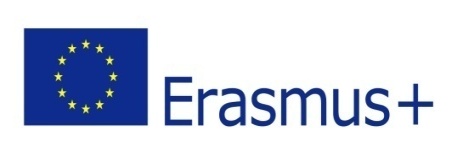 ΙΔΡΥΜΑ ΚΡΑΤΙΚΩΝ ΥΠΟΤΡΟΦΙΩΝ(Ι.Κ.Υ.)ΔΙΕΥΘΥΝΣΗ ΕΙΔΙΚΩΝ ΠΡΟΓΡΑΜΜΑΤΩΝ ΔΙΕΘΝΩΝ ΥΠΟΤΡΟΦΙΩΝ ΤΜΗΜΑ ΠΡΟΓΡΑΜΜΑΤΩΝ ΕΥΡΩΠΑΪΚΗΣ ΕΝΩΣΗΣ------               Νέα Ιωνία, 19/6/2020               Αρ. Πρωτ: 11571               Νέα Ιωνία, 19/6/2020               Αρ. Πρωτ: 11571Ταχ. Δ/νση: Λεωφ. Εθνικής Αντιστάσεως 41 	Τ.Κ. - Πόλη: 142 34 Ν. Ιωνία		Ιστοσελίδα: http://www.iky.gr		Πληροφορίες: Αλ. Μπάκα, Ελ. ΓαϊτανίδηςΤηλέφωνο: 210 3726339, -377Fax: 210- 3221863E-mail: abaka@iky.gr, elgaitanidis@iky.grΠρος:ΔΙΚΑΙΟΥΧΟΥΣ ΦΟΡΕΙΣ ΒΑΣΙΚΗΣ ΔΡΑΣΗΣ ΚΑ1 ΕΝΕΡΓΩΝ ΣΥΜΒΑΣΕΩΝ ΣΧΕΔΙΩΝ ΚΙΝΗΤΙΚΟΤΗΤΑΣ Erasmus+